Publicado en Almería el 04/06/2020 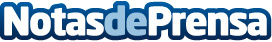 Deporte y nutrición, claves de Primaflor para mejorar hábitos saludables y la sostenibilidad del planetaLa Organización Mundial de la Salud declaró el 3 de junio como Día Mundial de la Bicicleta para reclamar su uso puesto que es un medio de transporte sostenible, sencillo, asequible, limpio y ecológico. Además, es un instrumento de gran valor para resolver los problemas de movilidad en las ciudades, para mitigar el aumento de las emisiones de gases de efecto invernadero y mejorar la calidad del aire, además de favorecer la salud de los usuariosDatos de contacto:Laura Hermida917818090Nota de prensa publicada en: https://www.notasdeprensa.es/deporte-y-nutricion-claves-de-primaflor-para Categorias: Nacional Nutrición Gastronomía Andalucia Murcia Ecología Industria Alimentaria Ciclismo Otros deportes Consumo Movilidad y Transporte http://www.notasdeprensa.es